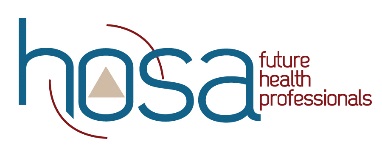 AcknowledgementsThe HOSA Competitive Events Management Guide was first published in 1997 to assist the members of the Competitive Events Program in delivering a quality HOSA International Leadership Conference.  The documents it contains are the result of over twenty years of Competitive Events teamwork, coordinated by the Director of Competitive Events:89 - 90		Dr. Joyce Brandt	(IA)91 - 92		Jay Greaves		(UT)93 - 94		Kim Smith		(NC)95 - 96		Dr. Jane Muhl		(IA)97 - 98		Karen Batchelor	(TX)99 - 00		Carla Maloy		(OK)01 - 03		Danita Sheppard	(NC)04 - 05		Elizabeth Bullock	(KY)06 - 07		Lara Skaggs		(OK)08 - 09		Anne Regier		(TX)10 - 11		Jen Staley		(CO)12 - 13		Jan Mould		(TN)14 - 15		Laura Fink		(FL)Beginning with the 2015-2016 membership year, HOSA Management coordinated the publication with the assistance of the entire CE Management Team.Every Competitive Events Management team brings their unique contributions to improving HOSA event processes.  Competitive Events Management teams are supported by consistent and wise management from HOSA's Headquarters Management firm.This guide is designed to be used by the Competitive Events Program Leadership, State Advisors, State and HOSA Event Managers, QAs, and any other HOSA member who wishes to provide a quality Competitive Events Program for HOSA members.  It is through the delivery of a QUALITY experience for HOSA members that the HOSA Competitive Events Program contributes to the goals of Health Science Education.